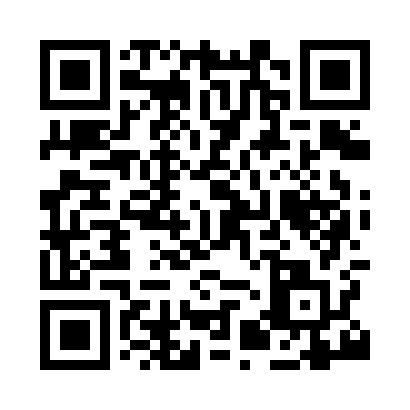 Prayer times for Raddington, Somerset, UKMon 1 Jul 2024 - Wed 31 Jul 2024High Latitude Method: Angle Based RulePrayer Calculation Method: Islamic Society of North AmericaAsar Calculation Method: HanafiPrayer times provided by https://www.salahtimes.comDateDayFajrSunriseDhuhrAsrMaghribIsha1Mon3:115:041:186:539:3111:242Tue3:115:041:186:529:3111:243Wed3:125:051:186:529:3011:244Thu3:125:061:186:529:3011:245Fri3:125:071:186:529:2911:246Sat3:135:081:186:529:2911:247Sun3:145:091:196:529:2811:238Mon3:145:101:196:519:2811:239Tue3:155:111:196:519:2711:2310Wed3:155:121:196:519:2611:2311Thu3:165:131:196:509:2511:2212Fri3:165:141:196:509:2511:2213Sat3:175:151:196:499:2411:2114Sun3:185:161:206:499:2311:2115Mon3:185:171:206:499:2211:2116Tue3:195:181:206:489:2111:2017Wed3:195:191:206:479:2011:2018Thu3:205:211:206:479:1911:1919Fri3:215:221:206:469:1711:1920Sat3:215:231:206:469:1611:1821Sun3:225:241:206:459:1511:1722Mon3:235:261:206:449:1411:1723Tue3:235:271:206:449:1211:1624Wed3:245:291:206:439:1111:1525Thu3:255:301:206:429:1011:1526Fri3:265:311:206:419:0811:1427Sat3:265:331:206:409:0711:1328Sun3:275:341:206:399:0511:1329Mon3:285:361:206:399:0411:1230Tue3:305:371:206:389:0211:0931Wed3:325:381:206:379:0111:06